LEASE RECEIPTLEASE RECEIPTLEASE RECEIPTLEASE RECEIPTDate of Payment:Receipt Number:Amount Paid:Payment Method:Property Address: Property Address: Property Address: Property Address: Tenant's Name: Tenant's Name: Tenant's Name: Tenant's Name: Landlord's Name: Landlord's Name: Landlord's Name: Landlord's Name: Signature of the Landlord: Signature of the Landlord: Signature of the Landlord: Signature of the Landlord: LEASE RECEIPTLEASE RECEIPTLEASE RECEIPTLEASE RECEIPTDate of Payment:Receipt Number:Amount Paid:Payment Method:Property Address: Property Address: Property Address: Property Address: Tenant's Name: Tenant's Name: Tenant's Name: Tenant's Name: Landlord's Name: Landlord's Name: Landlord's Name: Landlord's Name: Signature of the Landlord: Signature of the Landlord: Signature of the Landlord: Signature of the Landlord: 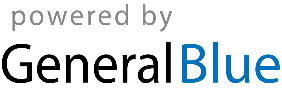 Thank you for business!Thank you for business!